บันทึกข้อความ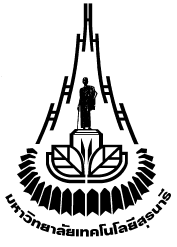 มหาวิทยาลัยเทคโนโลยีสุรนารีหน่วยงาน  												ที่  อว 								วันที่	      				เรื่อง	ขอปรับปรุงแก้ไขโครงการวิจัยที่ผ่านการรับรองจากคณะกรรมการจริยธรรมการวิจัยในมนุษย์ หรือขอรับรองเอกสารเพิ่มเติม (รหัสโครงการ EC-)			เรียน	ประธานคณะกรรมการจริยธรรมการวิจัยในมนุษย์มหาวิทยาลัยเทคโนโลยีสุรนารีข้าพเจ้า..................................................สังกัด.........................................................................................ขอปรับปรุงแก้ไขโครงการวิจัย/ขอรับรองเอกสารเพิ่มเติม เรื่อง  ชื่อภาษาไทย ....................................................................................................................................................ภาษาอังกฤษ)...................................................................................................................................................ได้แนบเอกสารประกอบการพิจารณา ดังนี้แบบรายงานการแก้ไขปรับปรุงโครงการวิจัย/ขอรับรองเอกสารเพิ่มเติม จำนวน  1  ชุดตารางสรุปการเปลี่ยนแปลง จำนวน 1 ชุดแนบรายการเอกสารฉบับล่าสุดที่ใช้อยู่ ณ ปัจจุบัน (ประทับตรารับรองจากสำนักงานจริยธรรมฯ พร้อมระบุฉบับที่และวันที่) จำนวน 1 ชุดเอกสารประกอบที่จะขอปรับปรุง/รับรองเพิ่มเติม (พร้อมระบุฉบับที่และวันที่) จำนวน 1 ชุดจึงเรียนมาเพื่อโปรดพิจารณาAF/01-11/02.0รหัสโครงการ.....................................................   รับรองเมื่อวันที่...................................................................................ชื่อโครงการวิจัย(ภาษาไทย)....................................................................................................................................................ชื่อโครงการวิจัย(ภาษาอังกฤษ)........................................................................................................................................ ...........................................................................................................................................................................................ชื่อหัวหน้าโครงการวิจัย.............................................เบอร์โทรศัพท์มือถือ .......................... e-mail..............................สังกัด...............................................................................แหล่งทุน......................................................................................................................................................................................โปรดทำเครื่องหมายหน้าหัวข้อการขอปรับปรุงแก้ไขการเปลี่ยนแปลงหัวหน้าโครงการหรือทีมผู้วิจัย (โปรดระบุเหตุผล และจดหมายตอบรับยินดีเข้าร่วมวิจัยในโครงการ รวมถึงประวัติและผลงาน)การเปลี่ยนแปลงสถานที่วิจัยจาก ...................................... เป็น..........................................................(โปรดระบุเหตุผลความจำเป็นและแนบรายละเอียดความพร้อมของสถานที่)การเปลี่ยนแปลงจำนวนอาสาสมัครจากเดิม ……… ราย เป็น .............ราย (โปรดแนบเหตุผลและสูตรการคำนวณ)การเปลี่ยนแปลงรายละเอียดขั้นตอนการวิจัย (โปรดระบุรายละเอียดและเหตุผลความจำเป็นที่ขอแก้ไขพร้อมแนบเอกสารโครงการวิจัยฉบับที่แก้ไข) การเปลี่ยนแปลงคู่มือนักวิจัยจากฉบับที่………………เป็น…………………..(โปรดระบุรายละเอียดและเหตุผลความจำเป็นที่ขอแก้ไขพร้อมแนบเอกสารฉบับใหม่)การเปลี่ยนแปลงเอกสารคำชี้แจงและแบบยินยอมสำหรับอาสาสมัคร (โปรดระบุรายละเอียดและเหตุผลที่ขอแก้ไข พร้อมแนบเอกสารฉบับที่แก้ไข)การเปลี่ยนแปลงอื่นๆ โปรดระบุ............................................................................ขอรับรองเอกสารเพิ่มเติม โปรดระบุ .....................................................................ขอปรับปรุงแก้ไขเล็กน้อย ได้แก่แก้ไขการสะกดคำ วันที่ ฉบับที่ และการจัดรูปเล่มใหม่ของโครงร่างการวิจัย หรือเอกสารที่เกี่ยวข้องกับ  Investigator’s Brochure  (โปรดระบุรายละเอียดและเหตุผลความจำเป็นที่ขอแก้ไขพร้อมแนบเอกสารฉบับใหม่)การแก้ไขชื่อผู้ประสานงานโครงการวิจัย เฉพาะส่วนที่ไม่เกี่ยวข้องกับชื่อที่ระบุไว้ในเอกสารคำชี้แจง  (โปรดระบุรายละเอียด)ข้อความประชาสัมพันธ์เชิญชวนอาสาสมัครเข้าสู่โครงการ  (โปรดระบุรายละเอียดและเหตุผลความจำเป็นที่ขอแก้ไขพร้อมแนบเอกสารฉบับใหม่)สัญญา ข้อตกลงการส่งมอบวัสดุ เอกสารที่ใช้ในการวิจัย (Material Transfer Agreement)  (โปรดระบุรายละเอียดและเหตุผลความจำเป็นที่ขอแก้ไขพร้อมแนบเอกสารฉบับใหม่)ทั้งนี้ ข้าพเจ้าขอรายงานสถานการณ์ปัจจุบันของโครงการวิจัย ดังนี้การดำเนินการวิจัย ณ สถานที่วิจัย ยังไม่ได้เริ่มดำเนินการ  เริ่มดำเนินการแล้ว และเป็นการรายงานครั้งแรก จึงได้แนบสำเนาการลงนามในเอกสารแบบคำชี้แจงและแบบแสดงความยินยอมของอาสาสมัครคนแรก พร้อมการลงนามรับรองสำเนาถูกต้องของนักวิจัย เริ่มดำเนินการแล้ว และรายงานความก้าวหน้าครั้งสุดท้ายเมื่อ.................. ข้อมูลเกี่ยวกับอาสาสมัครหรือตัวอย่างในโครงการตั้งแต่เริ่มดำเนินการจนถึงวันที่รายงาน ให้กรอกข้อมูลในช่องที่เกี่ยวข้องกับข้อมูลที่ศึกษาในโครงการวิจัย** ขอให้ระบุจำนวนอาสาสมัครให้ตรงกับที่ขอการรับรองจากคณะกรรมการข้าพเจ้าขอรับรองว่าได้ตรวจสอบความถูกต้องของข้อมูล และรายงานตามความเป็นจริงทุกประการAF/02-11/01.0ตารางสรุปการเปลี่ยนแปลงโครงการวิจัยเรื่อง .............................................................................................................................................หัวหน้าโครงการวิจัย ....................................................................................................................................... รหัสโครงการวิจัย .................................................... ........................................................................................ลงชื่อ………………………………….………….……………ลงชื่อ………………………………….………….……………(……………………………….……………………..…………….)(……………………………….……………………..…………….)อาจารย์ที่ปรึกษาโครงการกรณีหัวหน้าโครงการวิจัยเป็นนักศึกษาหัวหน้าโครงการวิจัย   Human Research Ethics Committee Suranaree University of Technologyแบบรายงานการแก้ไขเพิ่มเติมโครงการวิจัยResubmission for Study Amendmentสำหรับโครงการที่มีการรับอาสาสมัครเข้าโครงการวิจัยโครงการวิจัยที่ศึกษาจากข้อมูลที่มีอยู่แล้วโครงการวิจัยที่ศึกษาจากตัวอย่างชีวภาพฯอาสาสมัครที่ต้องการทั้งหมด จำนวน .......... รายอาสาสมัครที่ลงนามยินยอมเข้าร่วมโครงการ (Total subjects consented) จำนวน ......... ราย คิดเป็นร้อยละ............ของจำนวนอาสาสมัครที่วางแผนไว้ในโครงการวิจัยอาสาสมัครที่ไม่ผ่านการคัดกรอง (Screening failure) จำนวน ........ รายอาสาสมัครถอนตัวออกจากโครงการ (Withdrawal) จำนวน ........ รายอาสาสมัครที่เสียชีวิต (Death) ระหว่างการวิจัยตั้งแต่เริ่มดำเนินการวิจัย จำนวน..........ราย และเป็นอาสาสมัครที่อยู่ในช่วงรายงาน จำนวน ......... รายอาสาสมัครที่อยู่ในระหว่างการวิจัย (Active subjects) จำนวน ........ รายอาสาสมัครที่อยู่ในระหว่างติดตาม (Subjects in follow-up) จำนวน ......... รายอาสาสมัครที่เสร็จสิ้นการวิจัย (Completed or inactive subjects) (ไม่รวมอาสาสมัครในข้อ 3.3 ถึงข้อ 3.7) จำนวน ....... รายข้อมูลที่ต้องการทั้งหมด จำนวน ......... รายข้อมูลที่ได้ จำนวน ..........ราย คิดเป็นร้อยละ ........ ของจำนวนที่วางแผนไว้ในโครงการวิจัยข้อมูลที่เสร็จสิ้นแล้ว (Completed subjects) จำนวน ......... รายตัวอย่างชีวภาพฯ ที่ต้องการทั้งหมด จำนวน ........ ตัวอย่างตัวอย่างชีวภาพฯ ที่ได้ จำนวน .......... ตัวอย่าง (คิดเป็นร้อยละ ......... ของจำนวนที่วางแผนไว้ในโครงร่างวิจัย)ตัวอย่างชีวภาพฯ ที่เสร็จสิ้นการวิจัย จำนวน .......... ตัวอย่าง              ลงชื่อ.........................................................(..........................................................)หัวหน้าโครงการวิจัยวันที่...............................................................    Suranaree University of TechnologyInstitutional Ethics Committeeตารางสรุปการเปลี่ยนแปลงลำดับหัวข้อข้อความฉบับเดิมข้อความฉบับใหม่เหตุผล1234